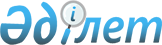 Об определении мест для размещения агитационных материалов и помещений для встреч с избирателями кандидатов в Президенты Республики Казахстан
					
			Утративший силу
			
			
		
					Постановление Жанакорганского районного акимата Кызылординской области от 28 февраля 2011 года N 1009. Зарегистрировано Управлением юстиции Жанакорганского района Кызылординской области 14 марта 2011 года за N 10-7-134. Утратило силу в связи с истечением срока применения - (письмо Жанакорганского районного акимата Кызылординской области от 12 декабря 2012 года N 1/1-1/2588)      Сноска. Утратило силу в связи с истечением срока применения - (письмо Жанакорганского районного акимата Кызылординской области от 12.12.2012 N 1/1-1/2588).      Примечание РЦПИ:

      В тексте сохранена авторская орфография и пунктуация.  

      В соответствии со статьей 31 Закона Республики Казахстан "О местном государственном управлении и самоуправлении в Республике Казахстан", пунктов 4, 6 статьи 28 Конституционного Закона Республики Казахстан "О выборах в Республике Казахстан" и согласно заявки Жанакорганской районной избирательной комиссии за N АСК-01/25 от 11 февраля 2011 года, акимат Жанакорганского района ПОСТАНОВЛЯЕТ:



      1. В соответствии приложения N 1 во всех поселках, аульных округах и населенных пунктах района утвердить специальные мест для размещения предвыборных агитационных печатных материалов кандидатов в Президенты Республики Казахстан.



      2. В соответствии приложения N 2 во всех поселках, аульных округах и населенных пунктах утвердить помещения для встречи избирателей с кандидатами в Президенты Республики Казахстан.



      3. Всем акимам поселков и аульных округов согласно Законодательству организовать соответствующие мероприятия по обеспечению равных прав кандидатам для размещения предвыборных агитационных печатных материалов.



      4. Контроль за исполнением данного постановления поручить заместителю акима района Б. Ибрагимову.



      5. Данное постановление вступает в силу со дня официального опубликования и распространяется в правовые отношения возникших от 3 марта 2011 года.      Аким Жанакорганского района                Б. Еламанов      Приложение N 1 к постановлению

      N 1009 акимата района от

      28 февраля 2011 года        

Список утвержденных мест для размещения предвыборных агитационных печатных материалов кандидатов в Президенты Республики Казахстан Приложение N 2 к постановлению

      N 1009 акимата района от

      28 февраля 2011 года        

Список утвержденных помещении для встреч избирателей с кандидатами в Президенты Республики Казахстан
					© 2012. РГП на ПХВ «Институт законодательства и правовой информации Республики Казахстан» Министерства юстиции Республики Казахстан
				N
Наименование населенных пунктов
Утвержденное место
Место расположения 
1Поселок ЖанакорганАфиша перед зданием кинотеатра Ордакент Улица Аманкелды 2Поселок ШалхияАфиша перед зданием школы Поселок Шалхия3Поселок Шалхия, село КуттыкожаАфиша перед зданием школыСело Куттыкожа4Аульный округ Кейден, село КейденАфиша перед зданием школыСело Кейден5Аульный округ Кейден, село АккумАфиша перед зданием школыСело Аккум6Аульный округ Жанарык, село ЖанарыкАфиша перед зданием школыСело Жанарык7Аульный округ Кыркенсе, село Абдигаппар Афиша перед зданием школыСело Абдигаппар 8Аульный округ М. Налибаев, село М. НалибаевАфиша перед зданием школыСело М. Налибаев9Аульный округ Озгент, село АксуатАфиша перед зданием школыСело Аксуат10Аульный округ Озгент, село ОзгентАфиша перед зданием клубаСело Озегент11Аульный округ Кожакент, село КожакентАфиша перед зданием администрации Село Кожакент12Аульный округ Аккорган, село Тогускен Афиша перед зданием школы Село Тогускен13Аульный округ Келинтобе, село Келинтобе Афиша перед зданием клубаСело Келинтобе14Альный округ Каратобе, село Каратобе Центральный торговый магазинСело Каратобе15Аульный округ Кандоз, село Кандоз Афиша перед зданием школыСело Кандоз16Аульный округ Кандоз, село Калгансыр Афиша перед зданием школыСело Калгансыр17Аульный округ Кандоз, село Кашканкол Афиша перед зданием школыСело Кашканкол18Аульный округ Коктобе, село Коктобе Афиша перед зданием клубаСело Коктобе19Аульный округ Бесарык, село Апанкак Афиша перед зданием мед. пункта Село Апанкак20Аульный округ Талап, станция Бесарык Афиша перед зданием клубаСтанция Бесарык21Аульный округ Манап, станция Талап Афиша перед зданием школы Станция Талап22Аульный округ Манап, село Манап Афиша перед зданием школы Село Манап23Аульный округ Бесарык, село Талап Афиша перед зданием школыСело Талап 24Аульный округ Бесарык, село Кенес Афиша перед зданием школыСело Кенес25Аульный округ Касиенки, село Косиенки Афиша перед зданием клубаСело Косиенки26Аульный округ Кыраш, село КырашАфиша перед зданием клубаСело Кыраш27Аульный округ Акуюк, село Берлик Афиша перед зданием школыСело Берлик28Аульный округ Жайылма, село Жайылма Афиша перед зданием клубаСело Жайылма 29Аульный округ Кожамберды, село Кожамберды Афиша перед зданием школыСело Кожамберды 30Аульный округ Суттыкудык, село Суттыкудык Афиша перед зданием школыСело Суттыкудык31Аульный округ Томенарык, село Томенарык Афиша перед зданием клубаСело Томенарык32Аульный округ Сунаката, село Сунаката Афиша перед зданием школыСело Сунаката33Аульный округ Сунаката, село Енбек Афиша перед зданием школыСело Енбек34Аульный округ Екпенды, село Екпенды Афиша перед зданием старой школы Село Екпенды35Аульный округ Байкенже, село Байкенже Афиша перед зданием клубаСело Байкенже36Аульный округ Байкенже, село Билибай Афиша перед зданием ФАПСело БилибайN
Наименование населенных пунктов
Утвержденное место
Место расположения 
1Поселок ЖанакорганКинотеатр Ордакент Улица Аманкелды 2Поселок ШалхияЗдание школы Поселок Шалхия3Поселок Шалхия, село КуттыкожаЗдание школы Село Куттыкожа4Аульный округ Кейден, село КейденЗдание школы Село Кейден5Аульный округ Кейден, село АккумЗдание школы Село Аккум6Аульный округ Жанарык, село ЖаңарыкЗдание школы Село Жанарык7Аульный округ Кыркенсе, село Абдигаппар Здание школы Село Абдигаппар 8Аульный округ М. Налибаев, село М. НалибаевЗдание школы Село М. Налибаев9Аульный округ Озгент, село АксуатЗдание школы Село Аксуат10Аульнай округ Озгент, село ОзегентЗдание школы Село Озегент11Аульный округ Кожакент, село КожакентЗдание школы Село Кожакент12Аульный округ Аккорган, село Тогускен Здание школы Село Тогускен13Аульный округ Келинтобе, село Келинтобе Здание сельского клуба Село Келинтобе14Альныйокруг Каратобе, село Каратобе Здание школыСело Каратобе15Аульный округ Кандоз, село Кандоз Здание школыСело Кандоз16Аульный округ Кандоз, село Калгансыр Здание школыСело Калгансыр17Аульный округ Кандоз, село Кашканкол Здание школыСело Кашканкол18Аульный округ Коктобе, село Коктобе Здание сельского клубаСело Коктобе19Аульный округ Бесарык, село Апанкак Здание мед. пунктаСело Апанкак20Аульный округ Талап, станция Бесарык Здание сельского клубаСтанция Бесарык21Аульный округ Манап, станция Талап Здание школыСтанция Талап22Аульный округ Манап, село Манап Здание школыСело Манап23Аульный округ Бесарык, село Талап Здание школыСело Талап 24Аульный округ Бесарык, село Кенес Здание школыСело Кенес25Аульный округ Касиенки, село Косиенки Здание сельского клубаСело Косиенки26Аульный округ Кыраш, село КырашЗдание сельского клубаСело Кыраш27Аульный округ Акуюк, село Берлик Здание школыСело Берлик28Аульный округ Жайылма, село Жайылма Здание сельского клубаСело Жайылма 29Аульный округ Кожамберды, село Кожамберды Здание школыСело Кожамберды 30Аульный округ Суттыкудык, село Суттыкудык Здание школыСело Суттыкудык31Аульный округ Томенарык, село Томенарык Здание сельского клубаСело Томенарык32Аульный округ Сунаката, село Сунаката Здание школыСело Сунаката33Аульный округ Сунаката, село Енбек Здание школыСело Енбек34Аульный округ Екпенды, село Екпенды Здание старой школыСело Екпенды35Аульный округ Байкенже, село Байкенже Здание школыСело Байкенже36Аульный округ Байкенже, село Билибай Здание сельской библиотекиСело Билибай